Ассоциация «СРО «Союз Стройиндустрии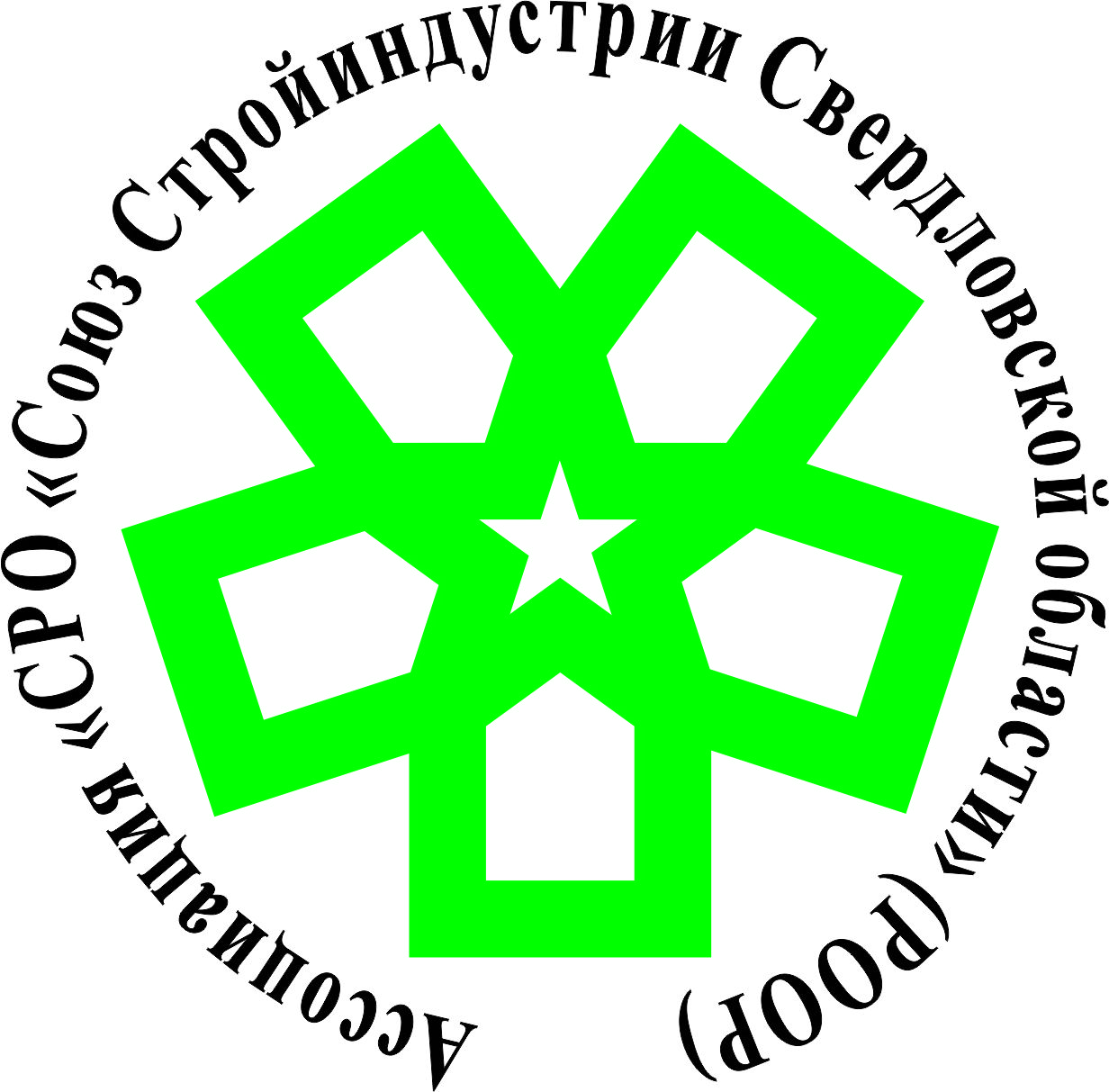 Свердловской области» (РООР)620075 Свердловская область, г.Екатеринбург, ул.Мамина-Сибиряка, д.111, оф.425www.spsi-sro.ru E-mail: spsi@spsi-sro.ru Тел: +7(343) 310-26-17 +7(343) 350-40-23ИНН 6670255982  КПП 667001001  ОГРН 1096600001948_________________________________________________________________
Уважаемые Коллеги!Направляю Вам Опросный лист по вопросам Повестки дня Общего Собрания членов Ассоциации «СРО «Союз Стройиндустрии Свердловской области», запланированного на «18» августа 2020г.Выбрать только один вариант голосования, Ваш вариант необходимо пометить знаком V.Первый вопрос повестки дня«Отчет о деятельности Ассоциации «СРО «Союз Стройиндустрии Свердловской области» (РООР) за 2019 год.»Решение по  первому вопросу повестки дня:1.Отчетный доклад о работе Ассоциации «СРО «Союз Стройиндустрии Свердловской области» (РООР)  за 2019 год и задачах на 2019 год принять к сведению и утвердить (Приложение №1).2. Одобрить работу Дирекции Ассоциации «СРО «Союз Стройиндустрии  Свердловской области» (РООР) в 2019 году и поддержать Направления работы Дирекции Ассоциации «СРО «Союз Стройиндустрии Свердловской области» (РООР) на 2020 год.3. Считать деятельность Дирекции по цифровизации документооборота и успешной  в связи с поддержкой службами Координатора НОСТРОЙ по УрФО и СРО из регионов УРФО для распространения опыта цифровизации Ассоциации «СРО «Союз Стройиндустрии Свердловской области» (РООР). Продолжить эту работу и в 2020 году согласно новым Требованиям Аппарата НОСТРОЙ.4. Определить на 2020 год основным направлением Дирекции Ассоциации «СРО «Союз Стройиндустрии Свердловской области» (РООР)   работу СРО, кроме Уставных Положений и Требований Градостроительного кодекса РФ, по помощи членам СРО в создании рыночных отношений и загрузки предприятий на объектах строительства, по формированию взаимоотношений с проектными институтами и заводами на базе рыночных цифровых платформ. 5. Проводить реструктуризацию взаимодействия по созданию и развитию промышленно-строительного комплекса Свердловской области.ЗА__________     ПРОТИВ_________ ВОЗДЕРЖАЛСЯ__________Второй вопрос повестки дня«Утверждение исполнения Сметы расходов и доходов Ассоциации «СРО «Союз Стройиндустрии Свердловской области» (РООР) за 2019 год. Утверждение Сметы расходов и доходов Ассоциации «СРО «Союз Стройиндустрии Свердловской области» (РООР) на 2020 год. Утверждение Акта аудиторской проверки Ассоциации «СРО «Союз Стройиндустрии Свердловской области» (РООР) за 2019 год. Утверждение годовых взносов на 2020 год.».Решение по  второму вопросу повестки дня:Акт аудиторской проверки Ассоциации «СРО «Союз Стройиндустрии Свердловской области» (РООР) за 2019 год утвердить и опубликовать на сайте Ассоциации «СРО «Союз Стройиндустрии Свердловской области» (РООР) в срок до 15 августа 2020 года. (Приложение №2).ЗА__________     ПРОТИВ_________ ВОЗДЕРЖАЛСЯ__________Утвердить исполнение Сметы расходов и доходов Ассоциации «СРО «Союз Стройиндустрии Свердловской области» за 2019 год (Приложение №3).Утвердить исполнение Сметы расходов и доходов Ассоциации «СРО «Союз Стройиндустрии Свердловской области» на 2020 год (Приложение №4).Утвердить следующие годовые взносы на 2020 год:- размер вступительного взноса – не взимается;- размер ежегодного членского взноса – 80 000 руб. в год;- ежегодный целевой взнос для покрытия расходов по уплате членских взносов, отчисляемых саморегулируемой организации на нужды Ассоциации «Национальное объединение строителей» в размере – 5 000 руб. в год;- целевой взнос на коллективное страхование риска гражданской ответственности в размере 9 000 руб. на одного члена СРО – продолжить в 2020 году. ЗА__________     ПРОТИВ_________ ВОЗДЕРЖАЛСЯ__________Третий вопрос повестки дня«Внесение изменений в Устав Ассоциации «СРО «Союз Стройиндустрии Свердловской области» (РООР)».Пояснения:О внесение изменений в Устав в связи со сменой адреса места нахождения (ранее адрес  620219, г. Екатеринбург, ул. Мамина-Сибиряка, д. 111, оф. 425).О внесении изменений в Устав по возможности проведения заседания Президиума СРО и Общего Собрания СРО в формате видео-конференц связи. Решение по  третьему вопросу повестки дня:1. Утвердить изменения в Устав Ассоциации «СРО «Союз Стройиндустрии Свердловской области» (РООР): -пункт 1.8. Устава изложить в следующей редакции:       «1.8. Местонахождение Ассоциации: Российская Федерация, Свердловская                                  область, город Екатеринбург.»      - пункт 9.6. Устава изложить в следующей редакции:            «9.6. Ассоциация обязана проводить Собрание один раз в год, которое является очередным Собранием. Все остальные Собрания созываются по мере необходимости и являются внеочередными. Ассоциация по решению Президиума имеет право проводить заседание Общего Собрания в очной  форме посредством видео-конференц связи»2. При внесении изменений в Устав Ассоциации утвердить изменения в Положение об общем собрании членов Ассоциации «Саморегулируемая организация «Союз Стройиндустрии Свердловской области» (РООР) и Положение о Президиуме Ассоциации «Саморегулируемая организация «Союз Стройиндустрии Свердловской области»(РООР).ЗА__________     ПРОТИВ_________ ВОЗДЕРЖАЛСЯ__________Четвертый вопрос повестки дня«Утверждение Положения «О страховании финансовых рисков членов Ассоциации «СРО «Союз Стройиндустрии Свердловской области» (РООР), возникающих вследствие неисполнения или ненадлежащего исполнения обязательств по договорам подряда, заключенным с использованием конкурентных способов заключения договоров по ФЗ-44, ФЗ-223 и 615-ПП».Пояснения:В связи с постоянным ростом объемов СМР во всех СРО на строительстве объектов по ФЗ-44, ФЗ-223 и ПП-615, возрастает на 15-20% в год, число срывов их  ввода в срок также растет, что влечет опасность судебных решений по выплате за неустойки и штрафы из Компенсационного фонда обеспечения договорных обязательств (КФ-ОДО). К тому же, еще в 2017 году согласно ФЗ – 372 Общим собранием СРО Положение о страховании рисков за неввод объектов был утвержден. Но для наработки практики судебных процессов в России объединения СРО практически к страхованию этих рисков приступили лишь в нескольких регионах РФ. Опасность «обнуления» КФ-ОДО постоянно возрастает.Кроме того, на 2020-2021 годы, в условиях борьбы с коронавирусной инфекцией, согласно ФЗ-166 от 08.06.2020г., до 50% объема КФ-ОДО (до его минимального уровня),  все СРО должны направить на поддержку займами некоторых своих членов для безусловного ввода объектов по ФЗ-44, ФЗ -223, ФЗ-214 и ПП-615. А это означает, что любой срыв ввода объекта, влечет сбор допсредств членами СРО для его пополнения до минимального уровня.Экспертный Комитет Ассоциации «СРО «Союз Стройиндустрии Свердловской области» (РООР) в июне 2020г. подтвердил необходимость реального введения процедуры страхования финансовых рисков КФ-ОДО путем страхования всех индивидуальных контрактов по ставке не более 0,4 %.Решение по  четвертому вопросу повестки дня:1. Утвердить Положение о «Страховании финансовых рисков членов Ассоциации Саморегулируемая организация «Союз Стройиндустрии Свердловской области» (РООР), возникающих вследствие неисполнения или ненадлежащего исполнения обязательств по договорам подряда, заключенным  с использованием конкурентных способов заключения договоров по ФЗ-44, ФЗ-223, 615-ПП».2. Ввести страхование финансовых рисков путем страхования всех                              индивидуальных контрактов по КФ – ОДО с начала заключения новых контрактов после даты проведения Общего Собрания. 3. Дирекции СРО организовать Рабочую группу из сотрудников Отдела строительного контроля и Отдела страхования для контроля исполнения данного Положения о страховании объектов по КФ – ОДО (ФЗ-44, ФЗ-223 и ПП-615).ЗА__________     ПРОТИВ_________ ВОЗДЕРЖАЛСЯ__________Пятый вопрос повестки дня«О размещении средств Компенсационных фондов (КФ-ВВ и КФ-ОДО) Ассоциации «СРО «Союз Стройиндустрии Свердловской области» (РООР) на депозите или на неснижаемом остатке в уполномоченных банках».Решение по  пятому вопросу повестки дня:Согласовать Дирекции СРО размещать средства Компенсационных фондов (КФ-ВВ и КФ-ОДО) на спецсчетах в уполномоченных банках (ПАО «Сбербанк», АО «Промсвязьбанк», ПАО «Открытие», ПАО «Альфа-Банк») с возможностью оформления или на депозите  или неснижаемом остатке.ЗА__________     ПРОТИВ_________ ВОЗДЕРЖАЛСЯ__________Шестой вопрос повестки дня«О предоставлении Ассоциацией «СРО «Союз Стройиндустрии Свердловской области» (РООР) займов своим членам из средств КФ-ОДО, согласно ФЗ-166 от 08.06.2020г. и  ПП-938 от 27.06.2020г.» Пояснения:Президент России В.В. Путин утвердил Федеральный закон от 08.06.2020 № 166-ФЗ «О внесении изменений в отдельные законодательные акты Российской Федерации в целях принятия неотложных мер, направленных на обеспечение устойчивого развития экономики и предотвращение последствий распространения новой коронавирусной инфекции». В частности, статья 11 Закона вносит изменения в статью 3.3 Федерального закона от 29 декабря 2004 года N 191-ФЗ «0 введении в действие Градостроительного кодекса Российской Федерации», в соответствии с которыми до 1 января 2021 года в целях оказания поддержки членам СРО в связи с распространением новой коронавирусной инфекции допускается предоставление саморегулируемыми организациями займов своим членам за счет средств Компенсационного фонда обеспечения договорных обязательств таких СРО в соответствии с гражданским законодательством.Предельные размеры займов для одного члена СРО, предельные значения процентов за пользование такими займами, предельный срок и цели их предоставления, требования к членам СРО, которым могут быть предоставлены указанные займы, и порядок контроля за использованием средств, предоставленных по таким займам, определены Постановлением Правительства Российской Федерации от 27.06.2020г. №938.Решение по  шестому вопросу повестки дня:1. Утвердить предложение Президиума СРО об использовании средств Компенсационного фонда КФ-ОДО в целях предоставления займов членам в соответствии с частью 17 статьи 3.3. ФЗ-191 от 29.04.2004, а также ФЗ-166 от 08.06.2020 г. и ПП-938 от 27.06.2020 г.2. Наделить Президиум Ассоциации «СРО «Союз Стройиндустрии Свердловской области» (РООР)  полномочиями по принятию решений о предоставлении займов членам СРО.3. Утвердить предложение Президиума Ассоциации «СРО «Союз Стройиндустрии Свердловской области» (РООР) по внесению необходимых изменений в Положение «О компенсационном фонде обеспечения договорных обязательств Ассоциации «СРО «Союз Стройиндустрии Свердловской области» (РООР) в соответствии с ФЗ-166 от 08.06.2020 г. и ПП-938 от 27.06.2020.4. Использовать в работе по выделению займов из средств (КФ-ОДО) Компенсационного фонда обеспечения договорных обязательств в размере 175 000 000 (сто семьдесят пять) миллионов рублей.ЗА__________     ПРОТИВ_________ ВОЗДЕРЖАЛСЯ__________Член Ассоциации___________________________                    __________________        _______________(наименование организации, должность)                                     (подпись)                                    (ФИО)от 30.07.2020г.Членам Ассоциации «СРО «Союз Стройиндустрии Свердловской области» (РООР)(по списку)